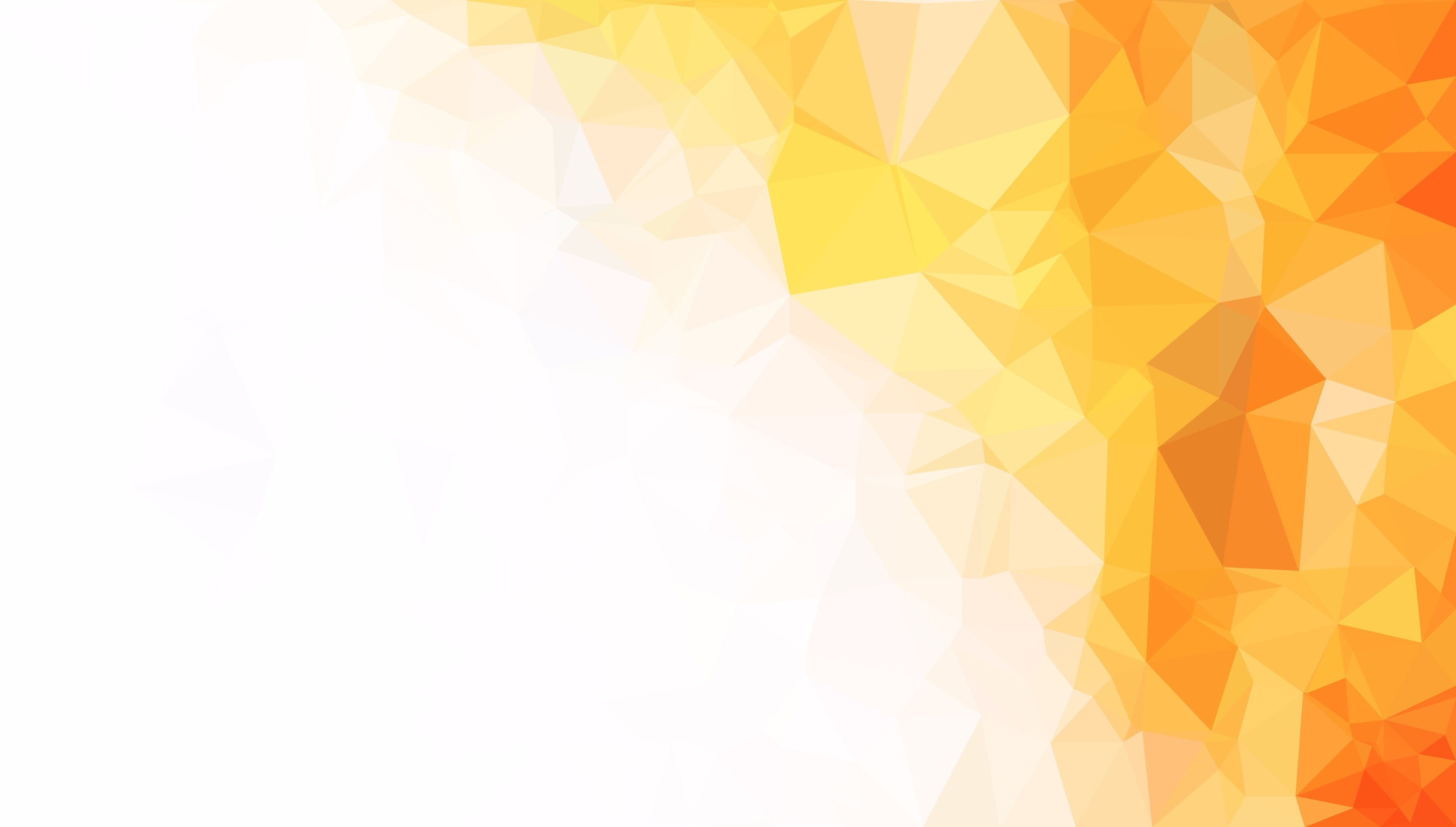 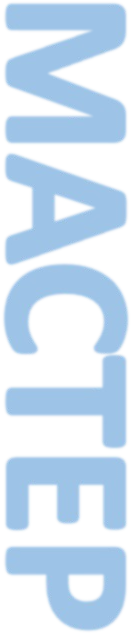 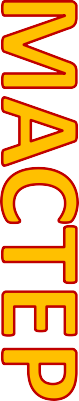 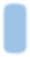 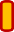 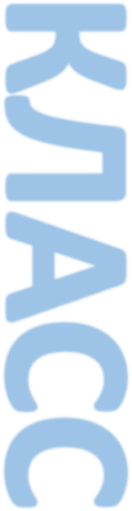 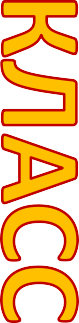 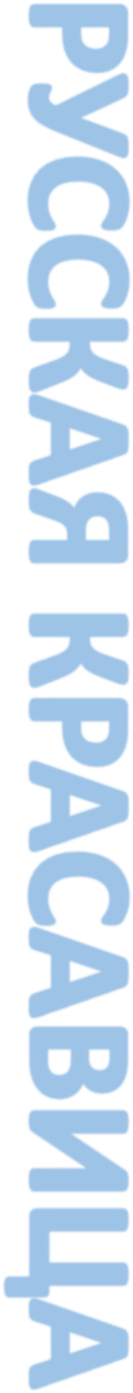 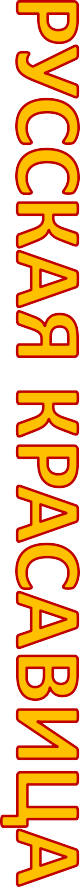 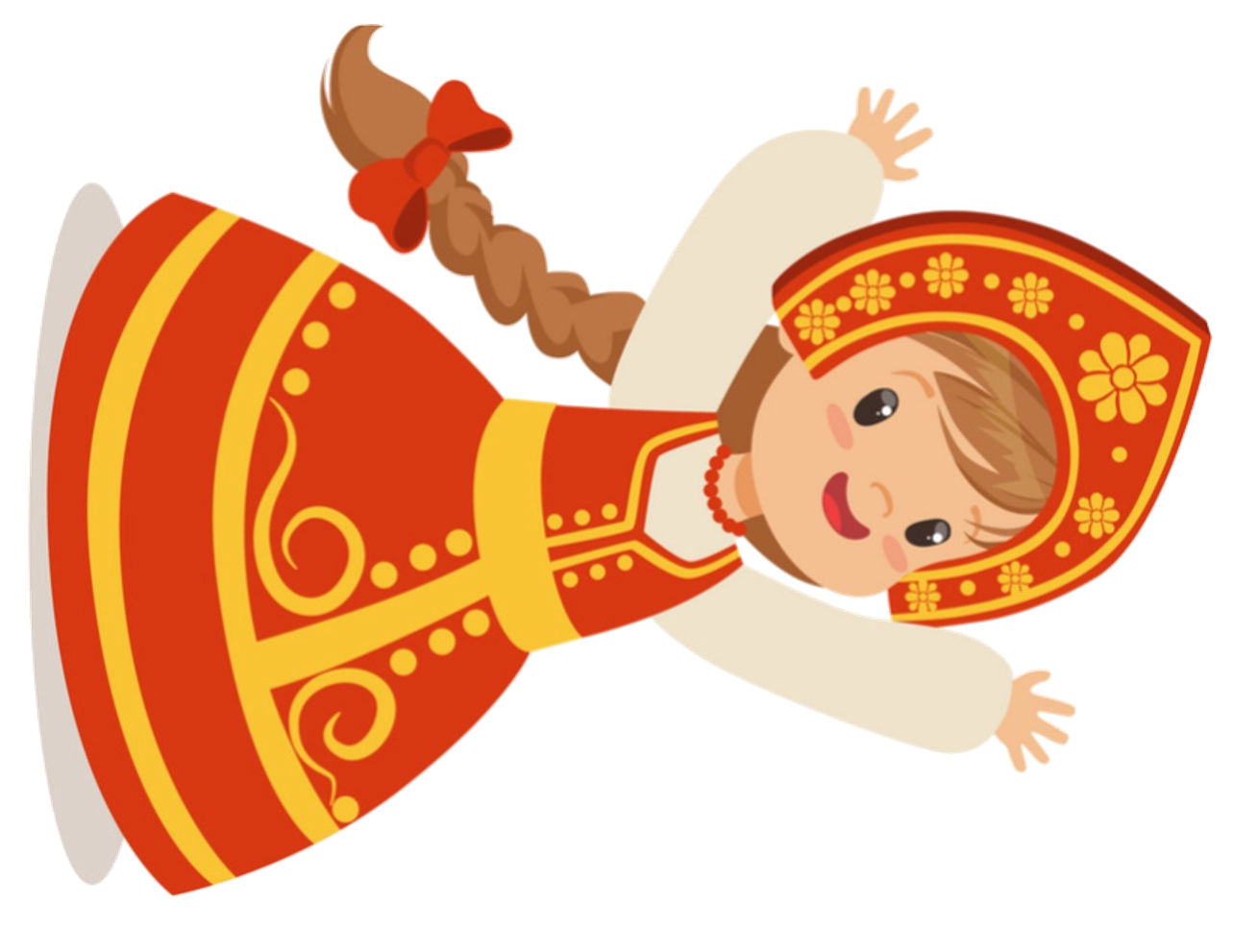 Цель:	сплочение	детей	и	родителей	в	совместной	творческой деятельности.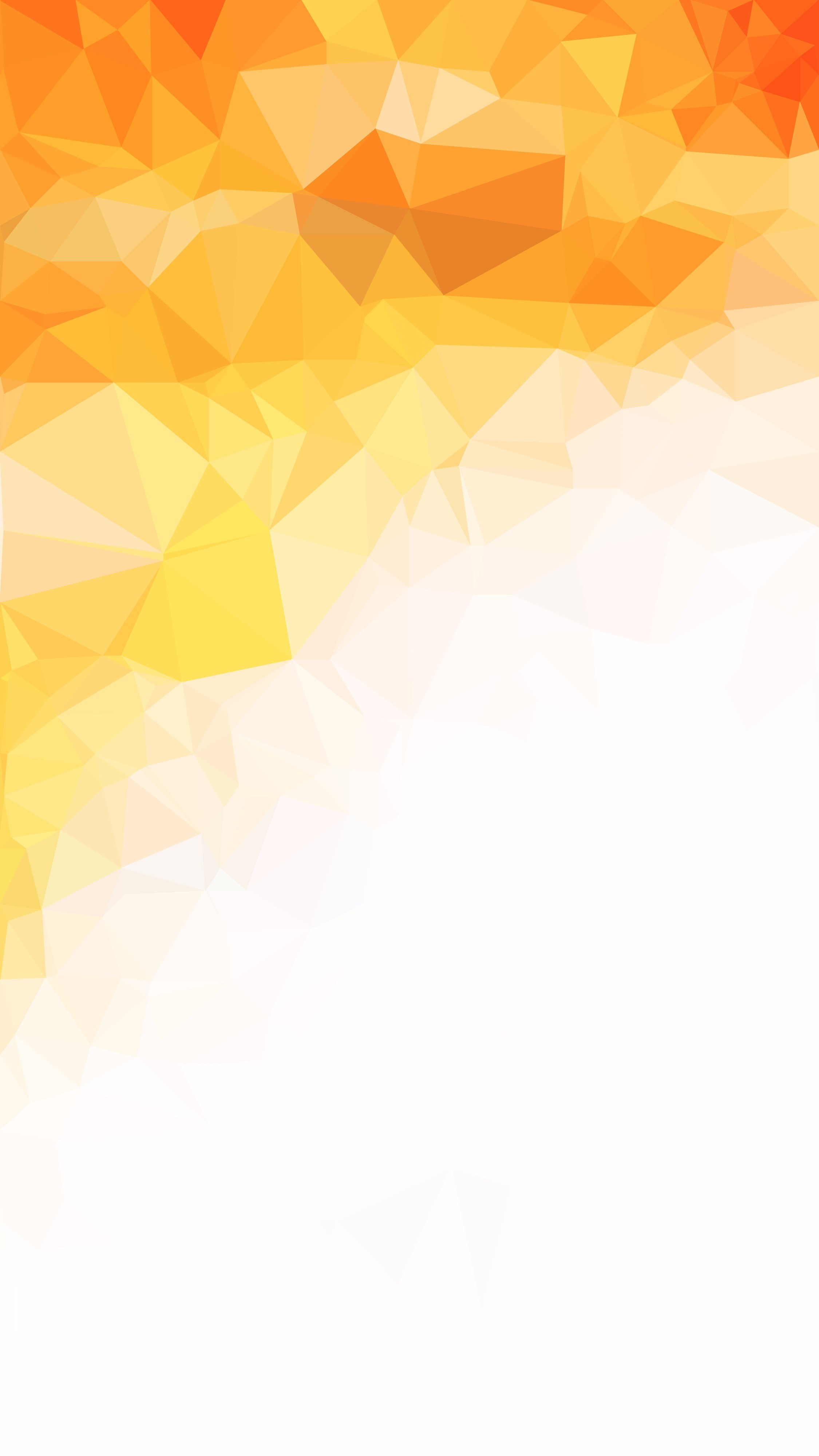 Задачи:дать представление об актуальности проблемы патриотического воспитания детей на примере приобщения к истокам народной культуры через ознакомление с праздниками;способствовать сплочению детей и родителей в совместной деятельности;продемонстрировать вариант изготовления поделки в технике бумажной пластики.Материалы:образец готовой работы;цветная бумага для принтера;клей-карандаш;ножницы;готовые глазки;клей «Момент – кристалл»;фигурный дырокол;стразы;шаблоны;веник;угощение.Оборудование:колонка или магнитофон;иллюстрации на тему «Масленица».Участники мастер-класса:педагогический коллектив группы, родители, дети.Ход мастер-классаТеоретическая часть.Приветствую вас, уважаемые родители! Приветствую вас, ребята!Я рада вновь видеть вас! Сегодня наша встреча посвящена патриотическому воспитанию, а точнее – приобщению наших детей к истокам народной культуры.Тема культуры – интересна и в то же время сложна. Одним из эффективных способов приобщения детей к родной культуре является совместное проведение народных праздников.Праздник – яркое событие в жизни людей, а народный праздник – дань традициям, хранящая отголоски прошлых времен.А знаете ли вы, ребята, какой праздник приближается? В этот праздник все стремятсяДолго дома не сидеть,А на ярмарку все мчатся— Представления смотреть. Выступают скоморохи, Пекут вкусные блины,Раз в году бывает праздник, В завершении зимы.Конечно, этот праздник – Масленица!Этот праздник, веселый и радостный, знаменует конец зимы и после долгих морозных и снежных дней не может ни радовать. А уж как любили этот праздник дети! Ведь в эти праздничные дни в селах устраивали народные массовые гуляния с катанием на санях и санках, уличные игры, песни, пляски, ярмарки, все угощались блинами и участвовали в соревнованиях (демонстрация иллюстраций).Этих традиций придерживаются и до сих пор. Задача взрослых, находящихся в окружении детей, состоит в том, чтобы посвящать их в традиции русского народа, прививать уважение к ним. Один из действенных способов – совместное творчество. Выполняя творческие работы на определенную тему, мы пробуждаем интерес к ней, а это значит способствуем расширению кругозора детей.Сегодня мы сделаем оригинальную поделку – «Русскую красавицу». Какое отношение она имеет к Масленице, спросите вы? Самое прямое! Ведь по сей момент в дни народных гуляний непременным атрибутом становится русский народный костюм. Каждая русская девушка – красавица! А народный костюм как нельзя лучше подчеркивает ее природную красоту.Практическая часть.Итак, прежде чем приступить к работе, разомнем пальчики и настроим их на рабочий лад!Масленица идет, ждет блинов туесок.Положи блинок в ладошку:Угости мурлыку- кошку, Угости щенка Трезорку, Потом мальчика Егорку, Дай блиночек мамочке, Дай блиночек папочке.(Первая строчка – прочертить пальцем круг на ладошке. На следующие пять строчек загибать пальцы с приговариванием соответствующих слов). Сыты все довольны, приступаем мы к работе!Возьмем лист голубого (или красного) цвета (А-4) и сложим его«гармошкой».Согнем «гармошку» посередине.Смажем внутреннюю часть «гармошки» клеем и склеим между собой. Отложим эту часть.Возьмем половинку белого листа формата А4 и тоже сложим его«гармошкой».Согнем деталь пополам, внутренние части смажем клеем и приклеим поверх голубой (красной) заготовки.Верхнюю часть получившейся детали закрепим проволокой или нитью.На бумаге голубого (красного) цвета нарисуем конус. Это будет основа для платочка. Вырежем его.Теперь из бежевой бумаги вырежем круг – это лицо нашей красавицы.Вырежем волосы из желтой бумаги и наклеим на бежевый круг (лицо).Приклеим глазки, из красной бумаги вырежем рот и щечки. Наклеим на лицо.Фломастером нарисуем брови и ресницы, край косыночки украсим стразами.Из бежевой бумаги вырежем руки. Приклеим.Склеим между собой две части: голову и наряд.При помощи фигурного дырокола приготовим цветочки, украсим наряд нашей красавицы.Какие красивые барышни у нас получились!Масленица – веселый праздник, в это время люди любили развлекаться, петь и танцевать, особенно молодые. Давайте поиграем в игру «Танец с веником».Дети разбиваются на пары, один оставшийся (или взрослый) берет в руки веник. Включается веселая музыка, все танцуют. Как только музыка смолкает - нужно поменять пару. Тот, кому пары не досталось – танцует с веником. Игра продолжается.(после игры все присаживаются) Рефлексия.Вам понравилась наша встреча?Как вы празднуете Масленицу? (дети и родители делятся своим опытом) На этом наша встреча подошла к концу. Спасибо за положительные эмоции и вашу участность!В заключение, хочется отметить, что время, проведенное вместе – бесценно! Не забывайте об этом, погружаюсь в рутину будничных дней.А я принесла в честь праздника Угощенье разное:Прянички, конфеты, бублики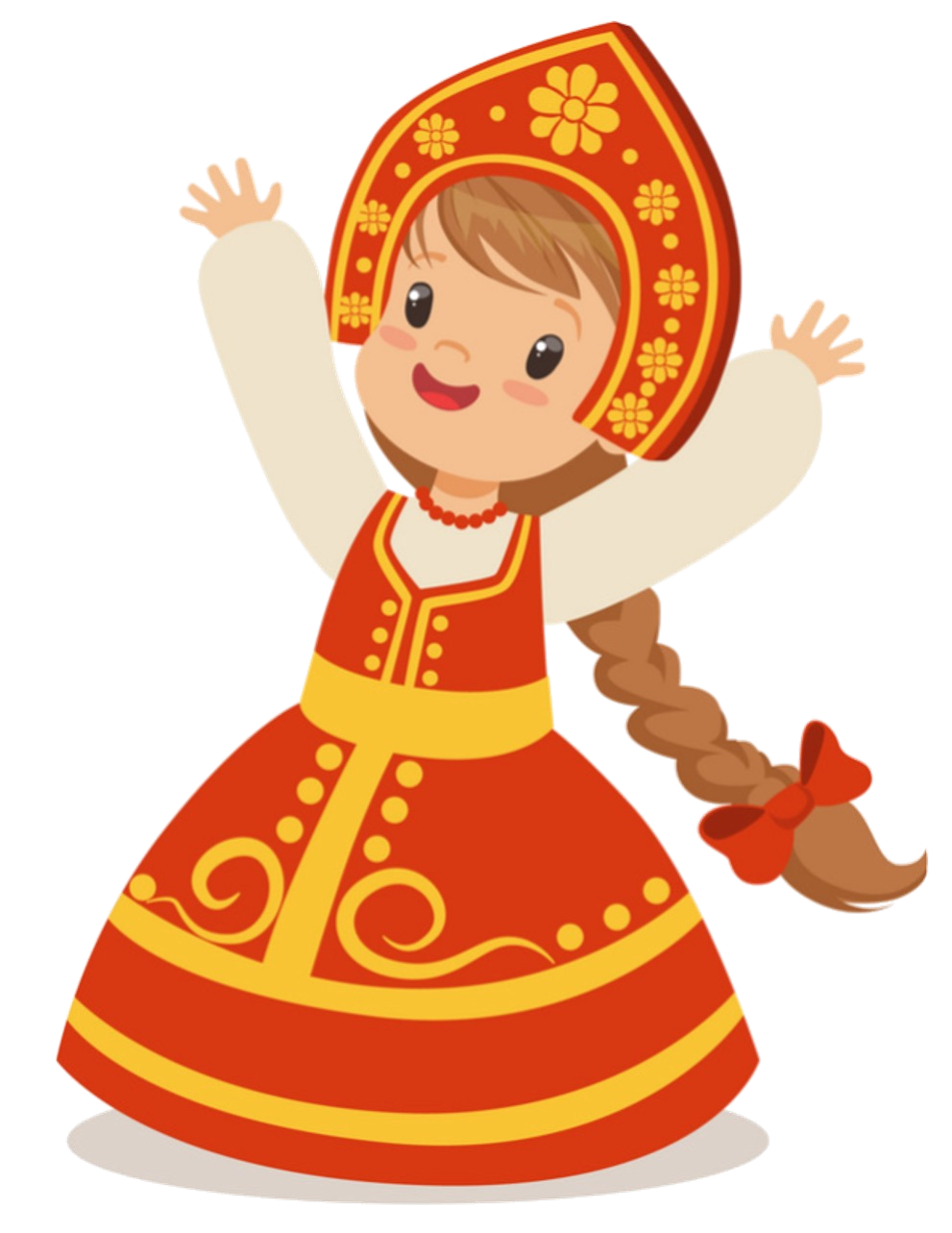 Для хорошей публики. Лучше нету радостиДля детей, чем сладости. Подходи, подбегай, Угощенье разбирай.(дети и родители угощаются)